Use this template in a multi-age context to plan an overview or summary of the teaching, learning and assessment for multiple year levels in the Australian Curriculum: German. For planning advice, refer to the Planning for teaching, learning and assessment document available on the Planning tab for each learning area at www.qcaa.qld.edu.au/p-10/aciq/version-9/learning-areas.How to use this template: Type information into the fields (yellow shading). When the plan is complete, delete the highlighted instructions (blue shading). To do so, select the instruction text, click the Home tab > Styles dropdown > Clear All/Clear Formatting > text will revert to Normal style and you can delete the text.Note: Insert/delete rows/columns, as required, to provide an overview of the teaching, learning and assessment sequence across the bands.PrepNote: Adjust the table to reflect the number of units you will offer.Highlight the aspects of the achievement standard that will be assessed within each unit.Note: Adjust the table to reflect the number of units you will offer. Check or uncheck the columns as appropriate for each unit.Years 1–2 Note: Adjust the table to reflect the number of units you will offer.Highlight the aspects of the achievement standard that will be assessed within each unit.Note: Adjust the table to reflect the number of units you will offer. Check or uncheck the columns as appropriate for each unit.Years 3–4 Note: Adjust the table to reflect the number of units you will offer.Highlight the aspects of the achievement standard that will be assessed within each unit.Note: Adjust the table to reflect the number of units you will offer. Check or uncheck the columns as appropriate for each unit.Years 5–6 Note: Adjust the table to reflect the number of units you will offer.Highlight the aspects of the achievement standard that will be assessed within each unit.Note: Adjust the table to reflect the number of units you will offer. Check or uncheck the columns as appropriate for each unit.Note: Adjust the table to reflect the number of units you will offer. Check or uncheck the columns as appropriate for each unit. © State of Queensland (QCAA) 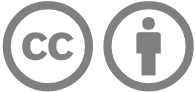 Licence: https://creativecommons.org/licenses/by/4.0 | Copyright notice: www.qcaa.qld.edu.au/copyright — lists the full terms and conditions, which specify certain exceptions to the licence. | Attribution (include the link): © State of Queensland (QCAA)  www.qcaa.qld.edu.au/copyright.Unless otherwise indicated material from the Australian Curriculum is © ACARA 2010–present, licensed under CC BY 4.0. For the latest information and additional terms of use, please check the Australian Curriculum website and its copyright notice.Prep–Year 6 multi-age 
Curriculum and assessment planContext and cohort considerations (if applicable)Describe the context and cohort. Consider the following to make informed professional decisions during the planning process:relevant student data and information, e.g. achievement dataavailable resources, e.g. timetablingschool and sector priorities.Level description — Prep Level description — Years 1–2  Level description — Years 3–4  Level description — Years 5–6 In Foundation, German language learning builds on the Early Years Learning Framework and each student’s prior learning and experiences with language. Students communicate with peers, teachers, known adults and students from their own and other classes. They strengthen and extend their communication and interpersonal skills by interacting with peers in German through play-based and action-related learning. They receive extensive support through modelling, scaffolding and revisiting.Students experience and imitate the sounds and gestures of German language. They participate in shared listening and viewing of texts that represent German and German-speaking contexts. Spoken, written and multimodal texts may include songs, conversations, picture books, stories, rhyming verse, films, animated cartoons and performances. They learn that languages and cultures are connected, and that what is familiar to one person can be new to somebody else.In Years 1 and 2, German language learning builds on each student’s prior learning and experiences with language. Students continue to communicate and work in collaboration with peers and teachers through purposeful and structured activities involving listening, speaking and viewing. They interact in German to share information about themselves and their immediate environments using play-based and action-related learning. In informal settings, they use local and digital resources to explore German-speaking communities in Germany, Australia and diverse locations. They continue to receive extensive support through modelling, scaffolding, repetition and reinforcement.Students recognise key words and phrases, imitate language gestures and pronunciation, and use modelled language to communicate with others. They transition from spoken to written language and apply their knowledge of the Roman alphabet. They create simple imaginative and informative texts that may include pictorial representations, words and short statements. They collaborate and respond to spoken, written and multimodal texts that may include conversations, songs and rhymes, picture and story books, animated cartoons, films and performances. They notice that languages contain words which have been borrowed from another language, and that there are similarities and differences between German language and culture and their own.In Years 3 and 4, German language learning builds on each student’s prior learning and experiences with language. Students continue to communicate and work in collaboration with peers and teachers through purposeful and creative play in structured activities involving listening, speaking, viewing and some writing. They use German to interact with peers and teachers and plan activities in familiar settings that reflect their interests and capabilities. In informal settings, they use local and digital resources to explore German-speaking communities. They continue to receive extensive support through modelling, scaffolding, repetition and the use of targeted resources.Students develop active listening skills and use gestures, words and modelled expressions, imitating German language sounds, pronunciation and intonation. They use their literacy capabilities in English, and read and write in the Roman alphabet, to locate information, respond to, and create informative and imaginative texts. They access authentic and purpose-developed German language texts such as picture books, stories, songs, digital and animated games, timetables, recipes and advertisements. They recognise that language and culture reflect practices and behaviours.In Years 5 and 6, German language learning builds on each student’s prior learning and experiences with language. Students communicate and work in collaboration with peers and teachers in purposeful, creative and structured activities involving listening, speaking, reading and viewing, and writing. They interact in German to exchange information and ideas relating to their interests, school and local environment, and engage with German-speaking communities in person or via digital access. They work independently and in groups with ongoing support from modelling, and from digital and print resources.Students engage with a range of spoken, written and multimodal texts that may include stories, posters, notes, invitations and procedures. They use their English literacy knowledge to identify German language structures and features. They understand that some words and expressions are not easily translated, and reflect on how diverse cultural practices, behaviours and values influence communication and identity.Unit 1 — Unit 2 — Unit 3 — Unit 4 — Duration: Duration: Duration: Duration: PrepYears 1–2 Years 3–4 Years 5–6 Unit 1 Unit 1 Unit 2 Unit 2 Unit 3 Unit 3 Unit 4 Unit 4 Assessment — TimingAssessment — TimingAssessment — TimingAssessment — Timing AssessmentAchievement standardBy the end of the Foundation year, students use play and imagination to interact and create German texts, with support. They identify that German and English look and sound different. They recognise that there are languages and cultures as well as their own, and that aspects of language and culture contribute to their own and others’ cultural identity.By the end of the Foundation year, students use play and imagination to interact and create German texts, with support. They identify that German and English look and sound different. They recognise that there are languages and cultures as well as their own, and that aspects of language and culture contribute to their own and others’ cultural identity.By the end of the Foundation year, students use play and imagination to interact and create German texts, with support. They identify that German and English look and sound different. They recognise that there are languages and cultures as well as their own, and that aspects of language and culture contribute to their own and others’ cultural identity.By the end of the Foundation year, students use play and imagination to interact and create German texts, with support. They identify that German and English look and sound different. They recognise that there are languages and cultures as well as their own, and that aspects of language and culture contribute to their own and others’ cultural identity.By the end of the Foundation year, students use play and imagination to interact and create German texts, with support. They identify that German and English look and sound different. They recognise that there are languages and cultures as well as their own, and that aspects of language and culture contribute to their own and others’ cultural identity.By the end of the Foundation year, students use play and imagination to interact and create German texts, with support. They identify that German and English look and sound different. They recognise that there are languages and cultures as well as their own, and that aspects of language and culture contribute to their own and others’ cultural identity.By the end of the Foundation year, students use play and imagination to interact and create German texts, with support. They identify that German and English look and sound different. They recognise that there are languages and cultures as well as their own, and that aspects of language and culture contribute to their own and others’ cultural identity.By the end of the Foundation year, students use play and imagination to interact and create German texts, with support. They identify that German and English look and sound different. They recognise that there are languages and cultures as well as their own, and that aspects of language and culture contribute to their own and others’ cultural identity.ModerationContent descriptionsUnitsUnitsUnitsUnitsContent descriptionsUnitsUnitsUnitsUnitsCommunicating meaning in German1234Understanding language and culture1234with support, recognise and communicate meaning in German AC9LGF01explore, with support, language features of German noticing similarities and differences between German and English AC9LGF02explore connections between language and culture AC9LGF03Unit 1 Unit 1 Unit 2 Unit 2 Unit 3 Unit 3 Unit 4 Unit 4 Assessment — TimingAssessment — TimingAssessment — TimingAssessment — Timing AssessmentAchievement standardBy the end of Year 2, students use German language to interact and share information related to the classroom and themselves. They use cues to respond to questions and instructions, and use simple formulaic language. They locate and convey key items of information in texts using non-verbal, visual and contextual cues to help make meaning. They use familiar words and modelled language to create texts.Students imitate the sounds and rhythms of spoken German. They give examples of similarities and differences between some features of German and English. They understand that language is connected with culture, and notice how this is reflected in their own language(s) and culture(s). By the end of Year 2, students use German language to interact and share information related to the classroom and themselves. They use cues to respond to questions and instructions, and use simple formulaic language. They locate and convey key items of information in texts using non-verbal, visual and contextual cues to help make meaning. They use familiar words and modelled language to create texts.Students imitate the sounds and rhythms of spoken German. They give examples of similarities and differences between some features of German and English. They understand that language is connected with culture, and notice how this is reflected in their own language(s) and culture(s). By the end of Year 2, students use German language to interact and share information related to the classroom and themselves. They use cues to respond to questions and instructions, and use simple formulaic language. They locate and convey key items of information in texts using non-verbal, visual and contextual cues to help make meaning. They use familiar words and modelled language to create texts.Students imitate the sounds and rhythms of spoken German. They give examples of similarities and differences between some features of German and English. They understand that language is connected with culture, and notice how this is reflected in their own language(s) and culture(s). By the end of Year 2, students use German language to interact and share information related to the classroom and themselves. They use cues to respond to questions and instructions, and use simple formulaic language. They locate and convey key items of information in texts using non-verbal, visual and contextual cues to help make meaning. They use familiar words and modelled language to create texts.Students imitate the sounds and rhythms of spoken German. They give examples of similarities and differences between some features of German and English. They understand that language is connected with culture, and notice how this is reflected in their own language(s) and culture(s). By the end of Year 2, students use German language to interact and share information related to the classroom and themselves. They use cues to respond to questions and instructions, and use simple formulaic language. They locate and convey key items of information in texts using non-verbal, visual and contextual cues to help make meaning. They use familiar words and modelled language to create texts.Students imitate the sounds and rhythms of spoken German. They give examples of similarities and differences between some features of German and English. They understand that language is connected with culture, and notice how this is reflected in their own language(s) and culture(s). By the end of Year 2, students use German language to interact and share information related to the classroom and themselves. They use cues to respond to questions and instructions, and use simple formulaic language. They locate and convey key items of information in texts using non-verbal, visual and contextual cues to help make meaning. They use familiar words and modelled language to create texts.Students imitate the sounds and rhythms of spoken German. They give examples of similarities and differences between some features of German and English. They understand that language is connected with culture, and notice how this is reflected in their own language(s) and culture(s). By the end of Year 2, students use German language to interact and share information related to the classroom and themselves. They use cues to respond to questions and instructions, and use simple formulaic language. They locate and convey key items of information in texts using non-verbal, visual and contextual cues to help make meaning. They use familiar words and modelled language to create texts.Students imitate the sounds and rhythms of spoken German. They give examples of similarities and differences between some features of German and English. They understand that language is connected with culture, and notice how this is reflected in their own language(s) and culture(s). By the end of Year 2, students use German language to interact and share information related to the classroom and themselves. They use cues to respond to questions and instructions, and use simple formulaic language. They locate and convey key items of information in texts using non-verbal, visual and contextual cues to help make meaning. They use familiar words and modelled language to create texts.Students imitate the sounds and rhythms of spoken German. They give examples of similarities and differences between some features of German and English. They understand that language is connected with culture, and notice how this is reflected in their own language(s) and culture(s). ModerationContent descriptionsUnitsUnitsUnitsUnitsContent descriptionsUnitsUnitsUnitsUnitsCommunicating meaning in German1234Understanding language and culture1234Interacting in German recognise and respond to modelled classroom-related greetings, instructions and routines; and personal introductionsAC9LG2C01Understanding systems of language recognise and imitate the sounds and rhythms of GermanAC9LG2U01participate in a range of guided, play-based language activities using formulaic expressions, visual and spoken cuesAC9LG2C02recognise that the Roman alphabet and features of language are used to construct meaning in GermanAC9LG2U02Mediating meaning in and between languageslocate, with support, key information in familiar texts, and respond using gestures, images, words and formulaic phrasesAC9LG2C03notice that German has features that may be similar to or different from EnglishAC9LG2U03notice that language carries cultural meaning in classroom-related greetings, introductions, instructions and routinesAC9LG2C04Understanding the interrelationship of language and culturenotice that people use language in ways that reflect cultural practicesAC9LG2U04Creating text in Germanuse words, familiar phrases and modelled language to create spoken, written and multimodal textsAC9LG2C05Unit 1 Unit 1 Unit 2 Unit 2 Unit 3Unit 3Unit 4 Unit 4 Assessment — TimingAssessment — TimingAssessment — TimingAssessment — Timing AssessmentAchievement standardBy the end of Year 4, students use German language to initiate structured interactions to share information related to the classroom and their personal worlds. They use modelled language to participate in spoken and written activities that involve planning. They locate and respond to key items of information in texts using strategies to help interpret and convey meaning in familiar contexts. They use modelled language and basic syntax to create texts.Students imitate sound combinations and rhythms of spoken German. They demonstrate understanding that German has non-verbal, spoken and written language conventions and rules to create and make meaning. They recognise that some terms have cultural meanings. They identify patterns in German and make comparisons between German and English. They understand that the German language is connected with culture, and identify how this is reflected in their own language(s) and culture(s).By the end of Year 4, students use German language to initiate structured interactions to share information related to the classroom and their personal worlds. They use modelled language to participate in spoken and written activities that involve planning. They locate and respond to key items of information in texts using strategies to help interpret and convey meaning in familiar contexts. They use modelled language and basic syntax to create texts.Students imitate sound combinations and rhythms of spoken German. They demonstrate understanding that German has non-verbal, spoken and written language conventions and rules to create and make meaning. They recognise that some terms have cultural meanings. They identify patterns in German and make comparisons between German and English. They understand that the German language is connected with culture, and identify how this is reflected in their own language(s) and culture(s).By the end of Year 4, students use German language to initiate structured interactions to share information related to the classroom and their personal worlds. They use modelled language to participate in spoken and written activities that involve planning. They locate and respond to key items of information in texts using strategies to help interpret and convey meaning in familiar contexts. They use modelled language and basic syntax to create texts.Students imitate sound combinations and rhythms of spoken German. They demonstrate understanding that German has non-verbal, spoken and written language conventions and rules to create and make meaning. They recognise that some terms have cultural meanings. They identify patterns in German and make comparisons between German and English. They understand that the German language is connected with culture, and identify how this is reflected in their own language(s) and culture(s).By the end of Year 4, students use German language to initiate structured interactions to share information related to the classroom and their personal worlds. They use modelled language to participate in spoken and written activities that involve planning. They locate and respond to key items of information in texts using strategies to help interpret and convey meaning in familiar contexts. They use modelled language and basic syntax to create texts.Students imitate sound combinations and rhythms of spoken German. They demonstrate understanding that German has non-verbal, spoken and written language conventions and rules to create and make meaning. They recognise that some terms have cultural meanings. They identify patterns in German and make comparisons between German and English. They understand that the German language is connected with culture, and identify how this is reflected in their own language(s) and culture(s).By the end of Year 4, students use German language to initiate structured interactions to share information related to the classroom and their personal worlds. They use modelled language to participate in spoken and written activities that involve planning. They locate and respond to key items of information in texts using strategies to help interpret and convey meaning in familiar contexts. They use modelled language and basic syntax to create texts.Students imitate sound combinations and rhythms of spoken German. They demonstrate understanding that German has non-verbal, spoken and written language conventions and rules to create and make meaning. They recognise that some terms have cultural meanings. They identify patterns in German and make comparisons between German and English. They understand that the German language is connected with culture, and identify how this is reflected in their own language(s) and culture(s).By the end of Year 4, students use German language to initiate structured interactions to share information related to the classroom and their personal worlds. They use modelled language to participate in spoken and written activities that involve planning. They locate and respond to key items of information in texts using strategies to help interpret and convey meaning in familiar contexts. They use modelled language and basic syntax to create texts.Students imitate sound combinations and rhythms of spoken German. They demonstrate understanding that German has non-verbal, spoken and written language conventions and rules to create and make meaning. They recognise that some terms have cultural meanings. They identify patterns in German and make comparisons between German and English. They understand that the German language is connected with culture, and identify how this is reflected in their own language(s) and culture(s).By the end of Year 4, students use German language to initiate structured interactions to share information related to the classroom and their personal worlds. They use modelled language to participate in spoken and written activities that involve planning. They locate and respond to key items of information in texts using strategies to help interpret and convey meaning in familiar contexts. They use modelled language and basic syntax to create texts.Students imitate sound combinations and rhythms of spoken German. They demonstrate understanding that German has non-verbal, spoken and written language conventions and rules to create and make meaning. They recognise that some terms have cultural meanings. They identify patterns in German and make comparisons between German and English. They understand that the German language is connected with culture, and identify how this is reflected in their own language(s) and culture(s).By the end of Year 4, students use German language to initiate structured interactions to share information related to the classroom and their personal worlds. They use modelled language to participate in spoken and written activities that involve planning. They locate and respond to key items of information in texts using strategies to help interpret and convey meaning in familiar contexts. They use modelled language and basic syntax to create texts.Students imitate sound combinations and rhythms of spoken German. They demonstrate understanding that German has non-verbal, spoken and written language conventions and rules to create and make meaning. They recognise that some terms have cultural meanings. They identify patterns in German and make comparisons between German and English. They understand that the German language is connected with culture, and identify how this is reflected in their own language(s) and culture(s).ModerationContent descriptionsUnitsUnitsUnitsUnitsContent descriptionsUnitsUnitsUnitsUnitsCommunicating meaning in German1234Understanding language and culture1234Interacting in German initiate exchanges and respond to modelled questions about self, others, and classroom environment, using formulaic expressionsAC9LG4C01Understanding systems of language recognise and use modelled combinations of sounds, pronunciation and intonation patterns of German to form words and phrasesAC9LG4U01participate in activities that involve planning with others, using a range of familiar phrases and modelled structuresAC9LG4C02recognise German language conventions, grammatical structures and basic syntax in familiar texts and contextsAC9LG4U02Mediating meaning in and between languageslocate and respond to key information related to familiar content obtained from spoken, written and multimodal textsAC9LG4C03recognise familiar German language features and compare with those of English, in known contextsAC9LG4U03develop strategies to comprehend and adjust German language in familiar contexts to convey cultural meaningAC9LG4C04Understanding the interrelationship of language and cultureidentify connections between German language and cultural practicesAC9LG4U04Creating text in Germancreate and present informative and imaginative spoken, written and multimodal texts using formulaic expressions, simple phrases and sentences and modelled textual conventionsAC9LG4C05Unit 1 Unit 1 Unit 2 Unit 2 Unit 3 Unit 3 Unit 4 Unit 4 Assessment — TimingAssessment — TimingAssessment — TimingAssessment — Timing AssessmentAchievement standardBy the end of Year 6, students initiate and use strategies to maintain interactions in German language that are related to their immediate environment. They use appropriate sound combinations, intonation and rhythm in spoken texts. They collaborate in spoken and written activities that involve the language of planning and problem-solving to share information, ideas and preferences. They use strategies to locate and interpret information and ideas in texts, and demonstrate understanding by responding in German or English, adjusting their response to context, purpose and audience. They create texts, selecting and using a variety of vocabulary and sentence structures to suit context. They sequence information and ideas, and use conventions appropriate to text type.Students apply rules of pronunciation and intonation in spoken German. They apply conventions of spelling and punctuation, and use modelled structures, when creating and responding in German. They compare language structures and features in German and English, using some metalanguage. They show understanding of how some language reflects cultural practices and consider how this is reflected in their own language(s), culture(s) and identity.By the end of Year 6, students initiate and use strategies to maintain interactions in German language that are related to their immediate environment. They use appropriate sound combinations, intonation and rhythm in spoken texts. They collaborate in spoken and written activities that involve the language of planning and problem-solving to share information, ideas and preferences. They use strategies to locate and interpret information and ideas in texts, and demonstrate understanding by responding in German or English, adjusting their response to context, purpose and audience. They create texts, selecting and using a variety of vocabulary and sentence structures to suit context. They sequence information and ideas, and use conventions appropriate to text type.Students apply rules of pronunciation and intonation in spoken German. They apply conventions of spelling and punctuation, and use modelled structures, when creating and responding in German. They compare language structures and features in German and English, using some metalanguage. They show understanding of how some language reflects cultural practices and consider how this is reflected in their own language(s), culture(s) and identity.By the end of Year 6, students initiate and use strategies to maintain interactions in German language that are related to their immediate environment. They use appropriate sound combinations, intonation and rhythm in spoken texts. They collaborate in spoken and written activities that involve the language of planning and problem-solving to share information, ideas and preferences. They use strategies to locate and interpret information and ideas in texts, and demonstrate understanding by responding in German or English, adjusting their response to context, purpose and audience. They create texts, selecting and using a variety of vocabulary and sentence structures to suit context. They sequence information and ideas, and use conventions appropriate to text type.Students apply rules of pronunciation and intonation in spoken German. They apply conventions of spelling and punctuation, and use modelled structures, when creating and responding in German. They compare language structures and features in German and English, using some metalanguage. They show understanding of how some language reflects cultural practices and consider how this is reflected in their own language(s), culture(s) and identity.By the end of Year 6, students initiate and use strategies to maintain interactions in German language that are related to their immediate environment. They use appropriate sound combinations, intonation and rhythm in spoken texts. They collaborate in spoken and written activities that involve the language of planning and problem-solving to share information, ideas and preferences. They use strategies to locate and interpret information and ideas in texts, and demonstrate understanding by responding in German or English, adjusting their response to context, purpose and audience. They create texts, selecting and using a variety of vocabulary and sentence structures to suit context. They sequence information and ideas, and use conventions appropriate to text type.Students apply rules of pronunciation and intonation in spoken German. They apply conventions of spelling and punctuation, and use modelled structures, when creating and responding in German. They compare language structures and features in German and English, using some metalanguage. They show understanding of how some language reflects cultural practices and consider how this is reflected in their own language(s), culture(s) and identity.By the end of Year 6, students initiate and use strategies to maintain interactions in German language that are related to their immediate environment. They use appropriate sound combinations, intonation and rhythm in spoken texts. They collaborate in spoken and written activities that involve the language of planning and problem-solving to share information, ideas and preferences. They use strategies to locate and interpret information and ideas in texts, and demonstrate understanding by responding in German or English, adjusting their response to context, purpose and audience. They create texts, selecting and using a variety of vocabulary and sentence structures to suit context. They sequence information and ideas, and use conventions appropriate to text type.Students apply rules of pronunciation and intonation in spoken German. They apply conventions of spelling and punctuation, and use modelled structures, when creating and responding in German. They compare language structures and features in German and English, using some metalanguage. They show understanding of how some language reflects cultural practices and consider how this is reflected in their own language(s), culture(s) and identity.By the end of Year 6, students initiate and use strategies to maintain interactions in German language that are related to their immediate environment. They use appropriate sound combinations, intonation and rhythm in spoken texts. They collaborate in spoken and written activities that involve the language of planning and problem-solving to share information, ideas and preferences. They use strategies to locate and interpret information and ideas in texts, and demonstrate understanding by responding in German or English, adjusting their response to context, purpose and audience. They create texts, selecting and using a variety of vocabulary and sentence structures to suit context. They sequence information and ideas, and use conventions appropriate to text type.Students apply rules of pronunciation and intonation in spoken German. They apply conventions of spelling and punctuation, and use modelled structures, when creating and responding in German. They compare language structures and features in German and English, using some metalanguage. They show understanding of how some language reflects cultural practices and consider how this is reflected in their own language(s), culture(s) and identity.By the end of Year 6, students initiate and use strategies to maintain interactions in German language that are related to their immediate environment. They use appropriate sound combinations, intonation and rhythm in spoken texts. They collaborate in spoken and written activities that involve the language of planning and problem-solving to share information, ideas and preferences. They use strategies to locate and interpret information and ideas in texts, and demonstrate understanding by responding in German or English, adjusting their response to context, purpose and audience. They create texts, selecting and using a variety of vocabulary and sentence structures to suit context. They sequence information and ideas, and use conventions appropriate to text type.Students apply rules of pronunciation and intonation in spoken German. They apply conventions of spelling and punctuation, and use modelled structures, when creating and responding in German. They compare language structures and features in German and English, using some metalanguage. They show understanding of how some language reflects cultural practices and consider how this is reflected in their own language(s), culture(s) and identity.By the end of Year 6, students initiate and use strategies to maintain interactions in German language that are related to their immediate environment. They use appropriate sound combinations, intonation and rhythm in spoken texts. They collaborate in spoken and written activities that involve the language of planning and problem-solving to share information, ideas and preferences. They use strategies to locate and interpret information and ideas in texts, and demonstrate understanding by responding in German or English, adjusting their response to context, purpose and audience. They create texts, selecting and using a variety of vocabulary and sentence structures to suit context. They sequence information and ideas, and use conventions appropriate to text type.Students apply rules of pronunciation and intonation in spoken German. They apply conventions of spelling and punctuation, and use modelled structures, when creating and responding in German. They compare language structures and features in German and English, using some metalanguage. They show understanding of how some language reflects cultural practices and consider how this is reflected in their own language(s), culture(s) and identity.ModerationContent descriptionsUnitsUnitsUnitsUnitsContent descriptionsUnitsUnitsUnitsUnitsCommunicating meaning in German1234Understanding language and culture1234Interacting in German initiate and sustain modelled exchanges in familiar contexts related to students’ personal worlds and school environmentAC9LG6C01Understanding systems of language apply knowledge of combinations of sounds, syllables, pronunciation and intonation patterns to develop fluency and rhythm to known words and phrasesAC9LG6U01participate in activities that involve planning and negotiating with others, using language that expresses information, preferences and ideasAC9LG6C02use knowledge of modelled grammatical structures and formulaic expressions to compose and respond to texts, using appropriate punctuation and textual conventionsAC9LG6U02Mediating meaning in and between languageslocate and process information and ideas in a range of spoken, written and multimodal texts, and respond in different ways to suit purposeAC9LG6C03compare some German language structures and features with those of English, using some familiar metalanguageAC9LG6U03apply strategies to interpret and convey meaning in German language in familiar non-verbal, spoken and written cultural contextsAC9LG6C04Understanding the interrelationship of language and culturerecognise that language reflects cultural practices, values and identity, and that this impacts on non-verbal and spoken communicationAC9LG6U04Creating text in Germancreate and present a range of informative and imaginative spoken, written and multimodal texts using a variety of modelled sentence structures to sequence information and ideas, and conventions appropriate to text typeAC9LG6C05General capabilitiesUnitsUnitsUnitsUnitsCross-curriculum prioritiesUnitsUnitsUnitsUnits12341234Critical and creative thinking Aboriginal and Torres Strait Islander histories and culturesDigital literacy Asia and Australia’s engagement with AsiaEthical understandingSustainabilityIntercultural understandingLiteracy NumeracyPersonal and social capability